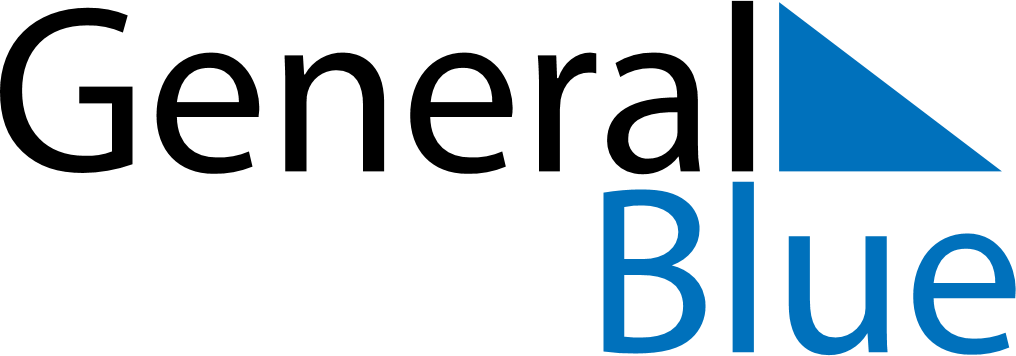 November 2024November 2024November 2024November 2024November 2024November 2024Grande Cache, Alberta, CanadaGrande Cache, Alberta, CanadaGrande Cache, Alberta, CanadaGrande Cache, Alberta, CanadaGrande Cache, Alberta, CanadaGrande Cache, Alberta, CanadaSunday Monday Tuesday Wednesday Thursday Friday Saturday 1 2 Sunrise: 8:56 AM Sunset: 6:23 PM Daylight: 9 hours and 26 minutes. Sunrise: 8:58 AM Sunset: 6:21 PM Daylight: 9 hours and 22 minutes. 3 4 5 6 7 8 9 Sunrise: 8:00 AM Sunset: 5:19 PM Daylight: 9 hours and 18 minutes. Sunrise: 8:02 AM Sunset: 5:17 PM Daylight: 9 hours and 14 minutes. Sunrise: 8:04 AM Sunset: 5:15 PM Daylight: 9 hours and 10 minutes. Sunrise: 8:06 AM Sunset: 5:13 PM Daylight: 9 hours and 6 minutes. Sunrise: 8:08 AM Sunset: 5:11 PM Daylight: 9 hours and 3 minutes. Sunrise: 8:10 AM Sunset: 5:09 PM Daylight: 8 hours and 59 minutes. Sunrise: 8:12 AM Sunset: 5:08 PM Daylight: 8 hours and 55 minutes. 10 11 12 13 14 15 16 Sunrise: 8:14 AM Sunset: 5:06 PM Daylight: 8 hours and 51 minutes. Sunrise: 8:16 AM Sunset: 5:04 PM Daylight: 8 hours and 48 minutes. Sunrise: 8:18 AM Sunset: 5:03 PM Daylight: 8 hours and 44 minutes. Sunrise: 8:20 AM Sunset: 5:01 PM Daylight: 8 hours and 41 minutes. Sunrise: 8:22 AM Sunset: 4:59 PM Daylight: 8 hours and 37 minutes. Sunrise: 8:23 AM Sunset: 4:58 PM Daylight: 8 hours and 34 minutes. Sunrise: 8:25 AM Sunset: 4:56 PM Daylight: 8 hours and 30 minutes. 17 18 19 20 21 22 23 Sunrise: 8:27 AM Sunset: 4:55 PM Daylight: 8 hours and 27 minutes. Sunrise: 8:29 AM Sunset: 4:53 PM Daylight: 8 hours and 24 minutes. Sunrise: 8:31 AM Sunset: 4:52 PM Daylight: 8 hours and 21 minutes. Sunrise: 8:33 AM Sunset: 4:51 PM Daylight: 8 hours and 17 minutes. Sunrise: 8:34 AM Sunset: 4:49 PM Daylight: 8 hours and 14 minutes. Sunrise: 8:36 AM Sunset: 4:48 PM Daylight: 8 hours and 11 minutes. Sunrise: 8:38 AM Sunset: 4:47 PM Daylight: 8 hours and 8 minutes. 24 25 26 27 28 29 30 Sunrise: 8:40 AM Sunset: 4:46 PM Daylight: 8 hours and 5 minutes. Sunrise: 8:41 AM Sunset: 4:45 PM Daylight: 8 hours and 3 minutes. Sunrise: 8:43 AM Sunset: 4:43 PM Daylight: 8 hours and 0 minutes. Sunrise: 8:45 AM Sunset: 4:42 PM Daylight: 7 hours and 57 minutes. Sunrise: 8:46 AM Sunset: 4:42 PM Daylight: 7 hours and 55 minutes. Sunrise: 8:48 AM Sunset: 4:41 PM Daylight: 7 hours and 52 minutes. Sunrise: 8:50 AM Sunset: 4:40 PM Daylight: 7 hours and 50 minutes. 